Was man über die Athletin Carina noch so wissen sollteIhre persönlichen Bestleistungen:Landesrekorde:4x100 Meter		48,73 Sekunden mit der LAC-Staffel	U23
100 Meter		11,77 Sekunden				U20200 Meter		23,87 Sekunden				U204x200 Meter/Halle	1:41,73 Minuten mit der LAC-Staffel	AK200 Meter/Halle	24,60 Sekunden				U20Siege bei Staatsmeisterschaften oder Österreichischen MeisterschaftenAllgemeine Klasse			Pölzl Carina			200m		24,03			2015			Pölzl Carina			200m		24,79s			2016			Pölzl Carina 			200m/H	23,74s			2017Cup der Vereine 							2015U23Pölzl Carina			100m		11,89s		2016
	Pölzl Carina			200m		23,87s		2016			Dreier Kathrin, Pölzl Carina	4x100m	48,73s		2016			Kitz Nathalie, Jellen ChristinaU20Pölzl Carina			100 Meter	12,36s		2015
	Pölzl Carina 			200 Meter	25,05s		2015			Pölzl Carina			200m		24,60s/H	2016
			Pölzl Carina			200m		24,69s		2016U18			Pölzl Carina			100m		12,30s		2014InternationalPölzl Carina		100m		U20/EM	SWE	11,79s	(VL)	16.		2015Pölzl Carina		4x100m 	U20/EM	SWE	46,01s		  6.		2015Pölzl Carina 		200m		U20/WM	POL	23,96		14.		2016Mit ihrer Zeit über 200 Meter von 23,74 Sekunden unterbot sie 2017 das Limit für die U23-EM (24,45s) in Polen deutlich, leider konnte sie verletzungsbedingt nicht starten.
Anbei die Höhepunkte von Carinas Karriere 
(Auszüge aus der LAC-Cronologie)201426./27.07. Sensationserfolg von Carina Pölzl bei den ÖMS U18/U23. Sieg	über 100m  in 12,30s und Rang 2 über 200m in pBL. Cornelia Wohlfahrt 2. Platz über3000 Meter und Rang 3 für Alexander Gesierich im Diskuswurf 201514.05.	ÖMS der Vereine. Größter Erfolg der Vereinsgeschichte. Sieg bei den Frauen (Pölzl, Wohlfahrt, Münzer, Goldberger, Waldkircher, Kitz, Jellen)3. Platz bei den Männern (Kucher, Wadl, Spath, Gasper, Wachner, Dreier, Kellerer, Gesierich, Grimschitz, Frank . Carina Pölzl verfehlt das U20-EM-Limit nur um 9/100	Sekunden und läuft 12,09 Sekunden. 06.06.	Sternstunde von Carina Pölzl bei internationalen Meeting in Regensburg/GER.	Über 100 läuft sie 11,84 Sekunden,  und verbessert den 40 Jahre alten U20-Rekord	von Karoline Käfer und schafft das EM-Limit. Mit der Österreich Staffel läuft sie	Österreichischen U20-Rekord – 4x100 Meter (45,71 s) und auch zum EM-Limit. Über 	200 Meter verfehlt sie das EM-Limit nur um 2/100 Sekunden (24,47 s) 16.07.	Großartiger Auftritt von Carina Pölzl bei der U20-EM in Eskilstuna/SWE. Im Vorlauf 	über 100 Meter fixiert sie neuen Kärntner U20-Rekord mit 11,79 Sekunden und qualifiziert sich fürs Halbfinale – dort kommt dann mit 12,05 Sekunden das Aus.	Insgesamt erreicht sie den 16. Rang.19.07.	U20-EM: Mit der 4x100-Meter Staffel kommt Pölzl ins Finale (8.Platz). Dort läuft sie mit dem Österreich-Team gute 46,01 Sekunden und erreichten den großartigen 6. Rang.08./09.08. Staatsmeisterschaften so gut wie noch nie! Carina Pölzl 1. Platz über 200m/2. 100m, Kevin Grimschitz 2. Platz Diskus, Stefanie Waldkircher 3. Platz Weit/Diskus/Kugel, LAC-Staffel (Kucher, Dreier, Grimschitz, Katholnig) knapp am Kärntner Rekord vorbei – 3. Platz, noch ein 3. Platz für die LAC-Damenstaffel (Waldkircher, Pölzl, Kitz, Jellen). U20-Rekord für Conny Wohfahrt über 5000 Meter (18:25,55 min). 18 Platzierungen unter den besten sechs.13./14.09. ÖMS U16/U20. Die Athletinnen des LAC gewinnen 5x Gold! Doppelsieg von	Carina Pölzl (100/200 - +3.Platz Weit/U20) und Conny Wohlfahrt (1000/2000 – U16), überlegener Diskussieg von Lea Bostjancic (5 Meter Vorsprung/U16)201613.02.	Beim Gugl-Hallenmeeting verbessert Carina Pölzl den Kärntner U20 Rekord über	200 Meter um eine halbe Sekunde auf 24,81s.27.02.	Bei den U20-Hallenmeisterschaften siegt Carina Pölzl über 200 Meter mit Ktn.U20-Rekord von 24,60s (und Silber über 60m/Weit). Conny Wohfahrt verbessert ihren eigenen ÖR-U18 über 3000 Meter auf 9:45,19min und holt Silber 26.05. In St. Pölten sprintete Carina Pölzl erstmals die 200 Meter unter 24 Sekunden (23,98s) und löst damit das Ticket für die U20-WM in Bydgoszcz/Pol28.05. In Weinheim/GER siegt Carina Pölzl im B-Finale (100m/11,91s)18./19.06. Ganz starker Auftritt des LAC bei den ÖMS U18/U23 in Amstetten. Von den 12 Kärntner Medaillen macht der LAC 11 und alle 6 Kärntner Titel. Carina Pölzl verbessert den U20-Rekord von Karoline Käfer (1972) auf 23,89 Sekunden. Conny Wohlfahrt holt sich den 800 Meter (wieder mit EM-Limit) und 1500m-Titel. Die U23-Damenstaffel (Dreier, Pölzl, Kitz, Jellen) verbessert den U23-Landesredkord auf 48,73 Sekunden (von 1997). Carina macht 3 Titel (100/200/Staffel). Federico Kucher siegt mit 2 Meter Vorsprung im Dreisprung 19.-24.07. WM in Polen noch besser als erwartet läuft es für Carina Pölzl über 200 Meter sprintet sie ins Semifinale und wird mit dem 14. Platz belohnt. Nur vier Europäerinnen waren schneller.30./31.07 Bei den Staatsmeisterschaften in Salzburg gelingt den LAC-Athletinnen ein sensationelles Ergebnis. Conny Wohfahrt fährt eine Doppelsieg (800/1500 Meter) ein, Carina Pölzl siegt über 200 Meter und verbessert den Kärntner U20-Rekord über 100 Meter auf 11,77 Sekunden. Stefanie Waldkircher kompletiert das herausragende LAC-Ergebnis mit einem zweiten (Kugel) und dritten (Diskus) Platz.10/11.09. Bei den letzten Meisterschaften 2016 können die LACler noch einemal ordentlich Gold scheffeln. Die U20-Athleten Conny Wohlfahrt (800/1500m), Carina Pölzl (200m) und Alexander Gesierich (Diskus) fetten die LAC-Jahresgoldbilanz ordentlich auf.201718./19.02.	Hallenstaatsmeisterschaften in Wien: Julian Kellerer springt Landesrekord im Dreisprung (16,30m) und holt sich den Titel mit mehr als einem Meter Vorsprung. Carina Pölzl siegt über 200 Meter mit mehr als ½ Sekunde Vorsprung. Federico Kucher 2. Platz/Weit – Conny Wohlfahrt Rang 2 (800m) und Rang 3 (1500m). 4x200 Meter-Staffel (Pölzl/Kitz/Jellen/Wohlfahrt) verbessert den Landesrekord um fast 5 Sekunden. Nathalie Kitz springt bei jedem Sprung weiter als der bisherige Dreisprungrekord – 3. Platz mit 11,83m.Carina Pölzl verbesserte sich in der Halle über 60 und 200 Meter deutlich und holte sich über 200 Meter Staatsmeisterschaftsgold. Mit ihrer Zeit über 200 Meter von 23,74 Sekunden unterbot sie das Limit für die U23-EM (24,45s) in Polen deutlich, konnte aber verletzungsbedingt nicht starten. 201821./22.07.	Bei den Staatsmeistertitel holt Julian Kellerer (Weit/7,60m) den einzigen Titel		Für Kärnten. Die Damenstaffel wird Dritte (Vanessa Herzog, Christina Jellen, 		Verena Mack, Carina Pölzl), Steffi Waldkircher schleudert den Diskus auf 		persönliche  Bestleistung von 46,01mFotos aus dem LAC-Fundus:
Foto ÖLV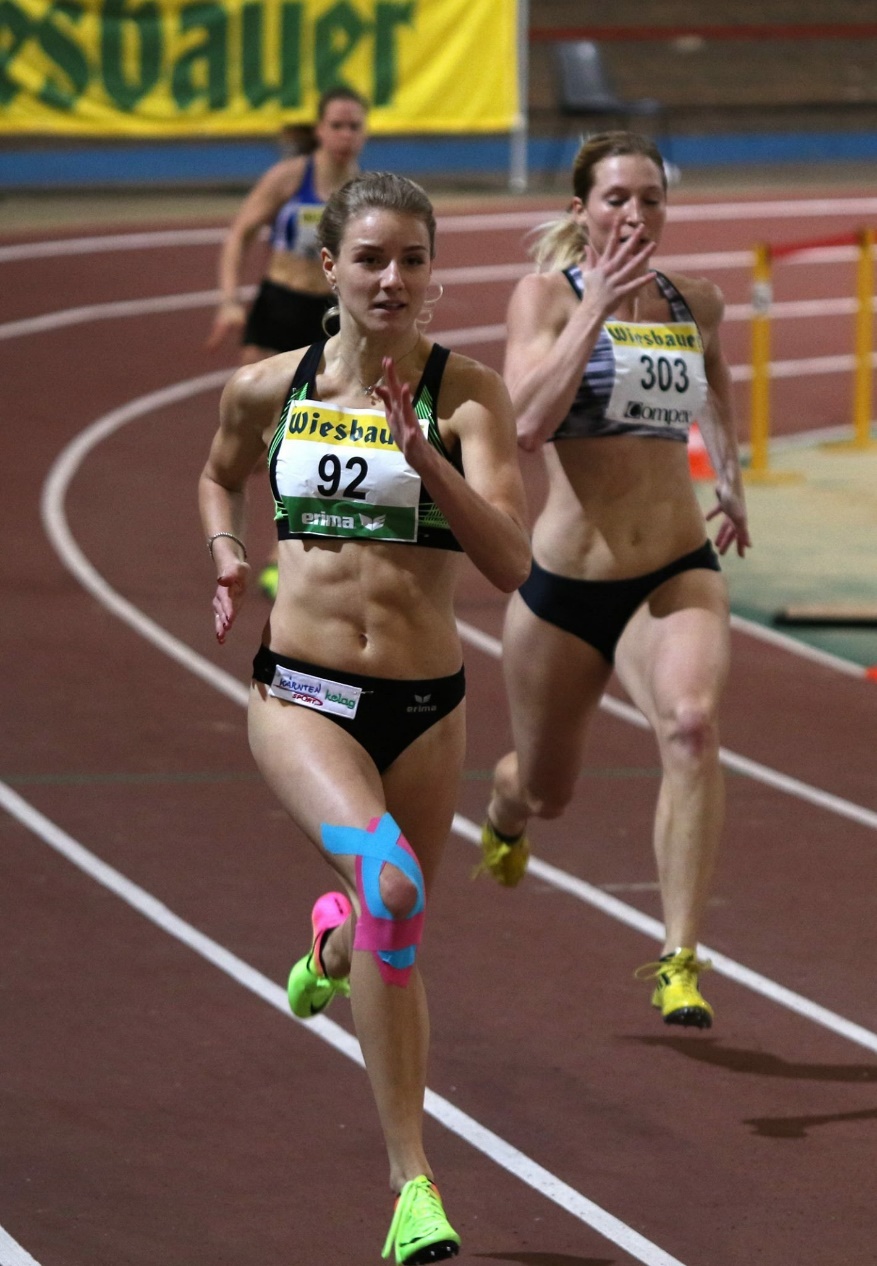 
2017

2014 Dreisprung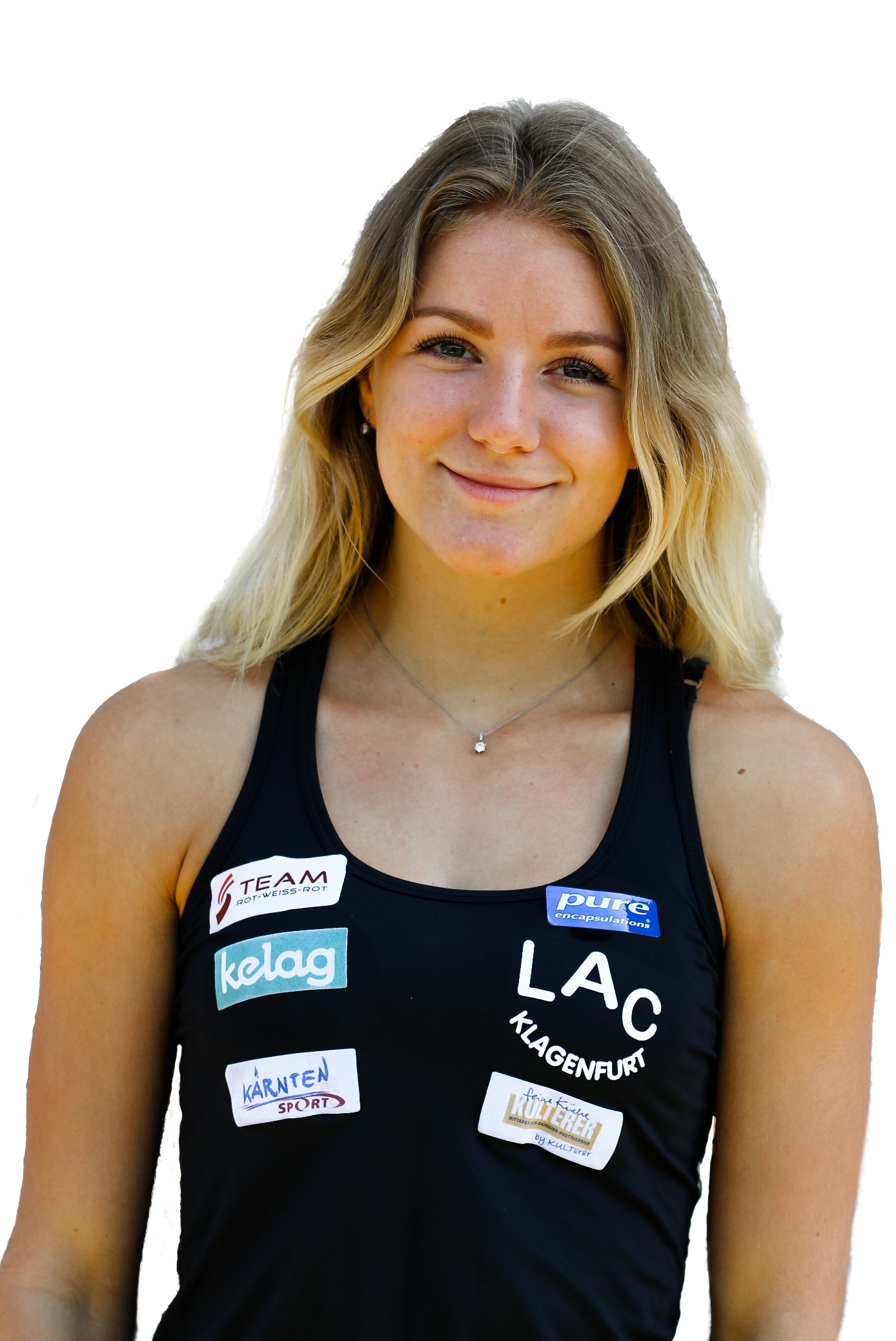 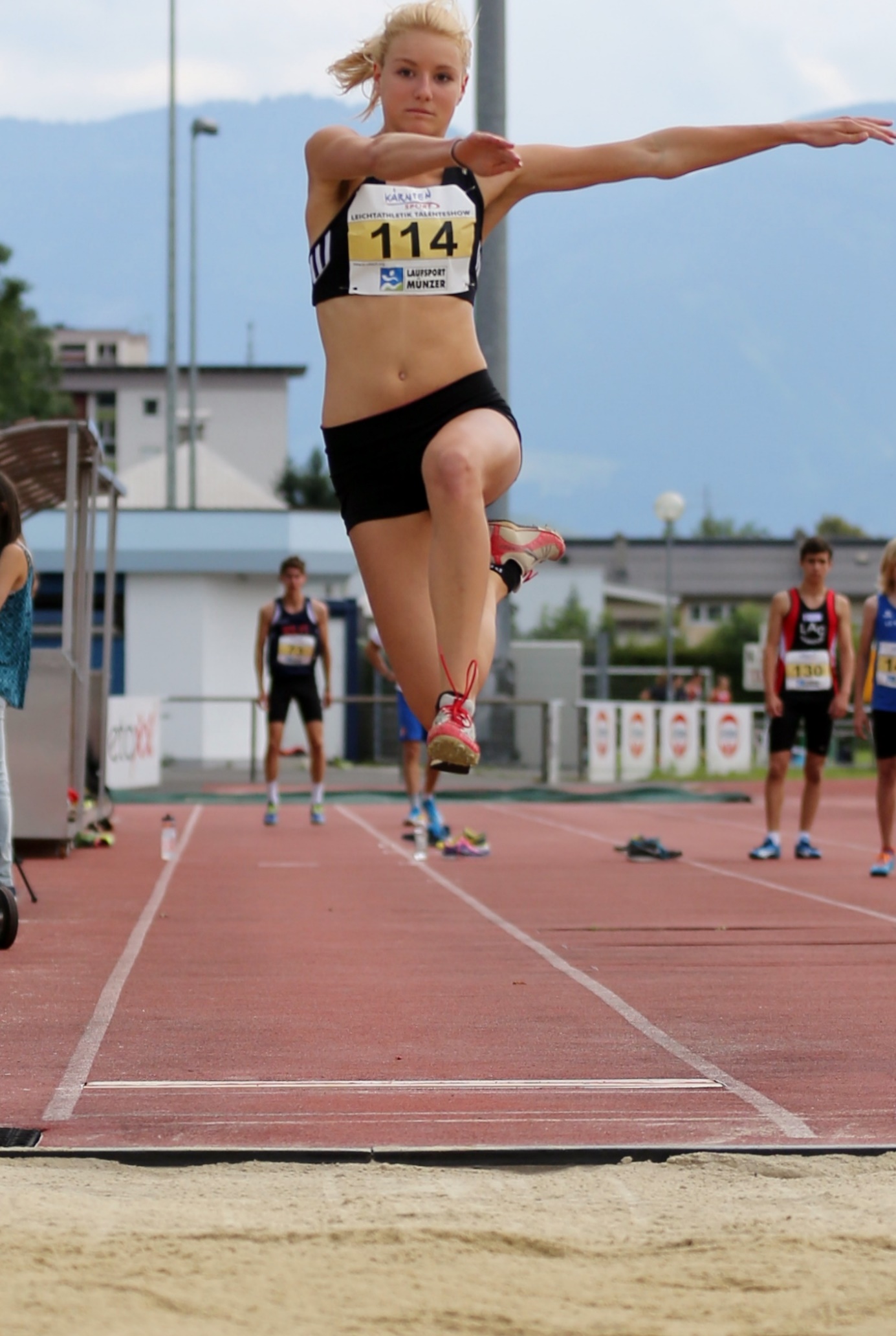 
2015 Vereinsmeisterschaften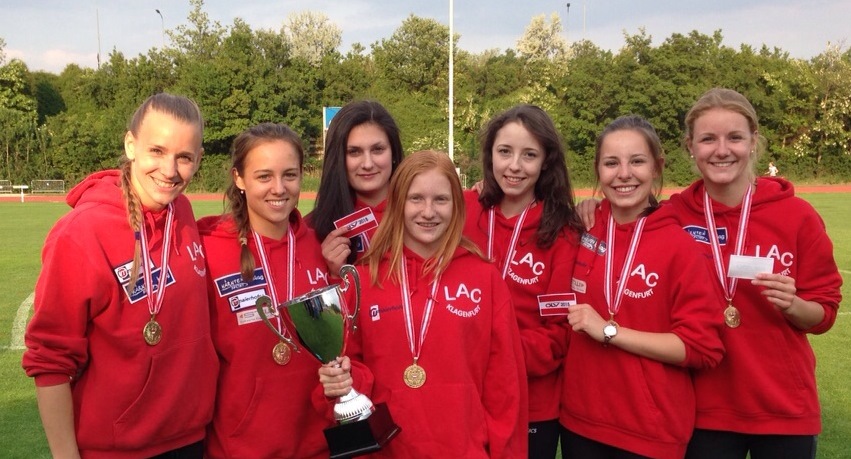 
2015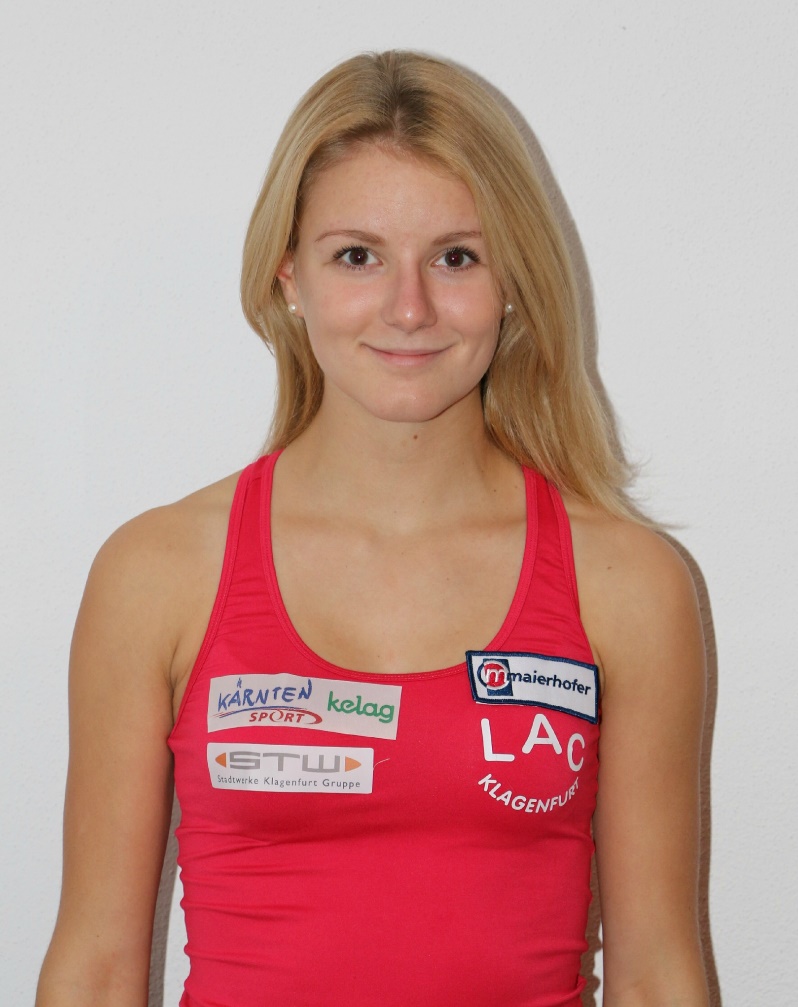 
Foto Brunner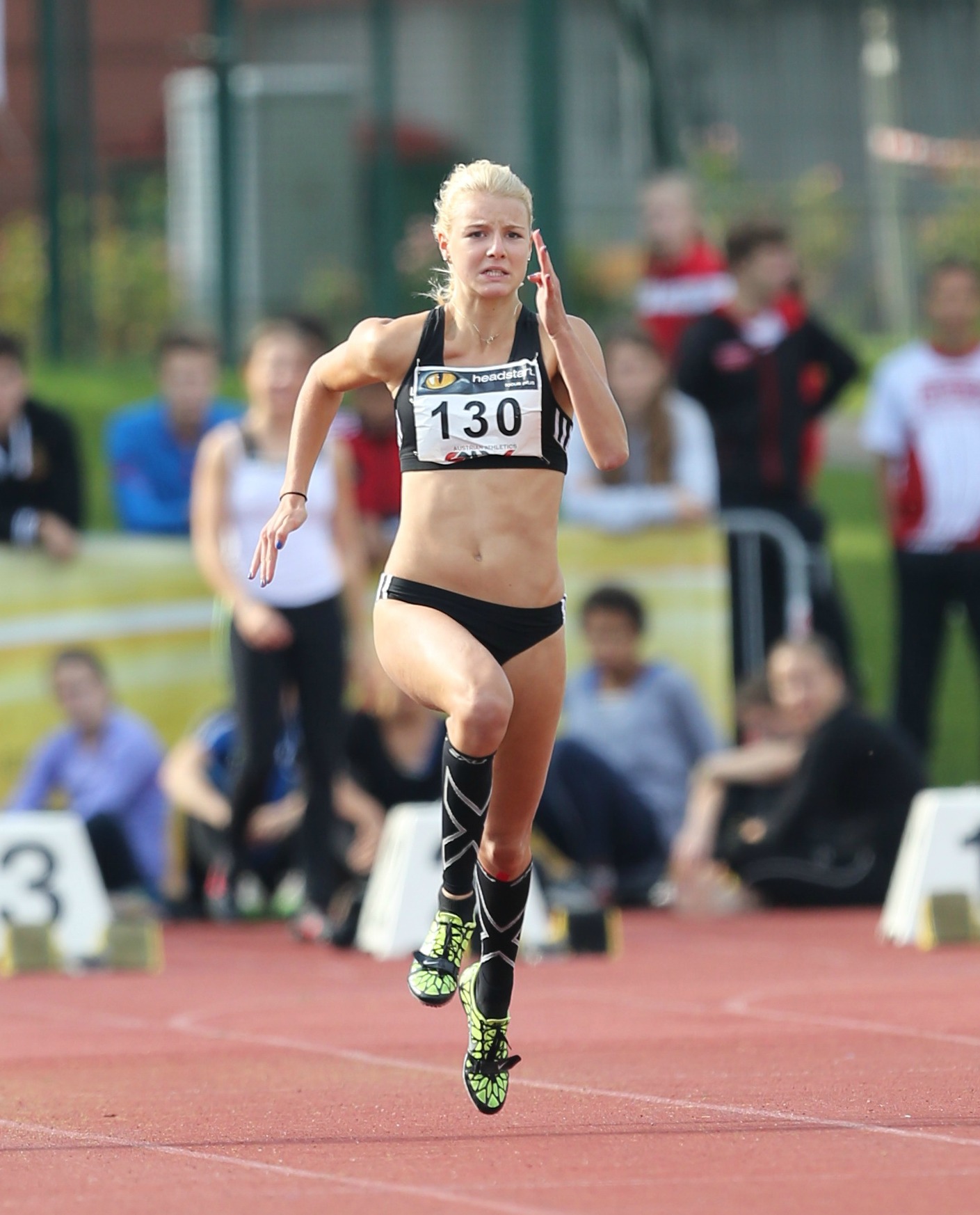 
2016 Vereinsmeisterschaften 

2016 – im KLV-Dress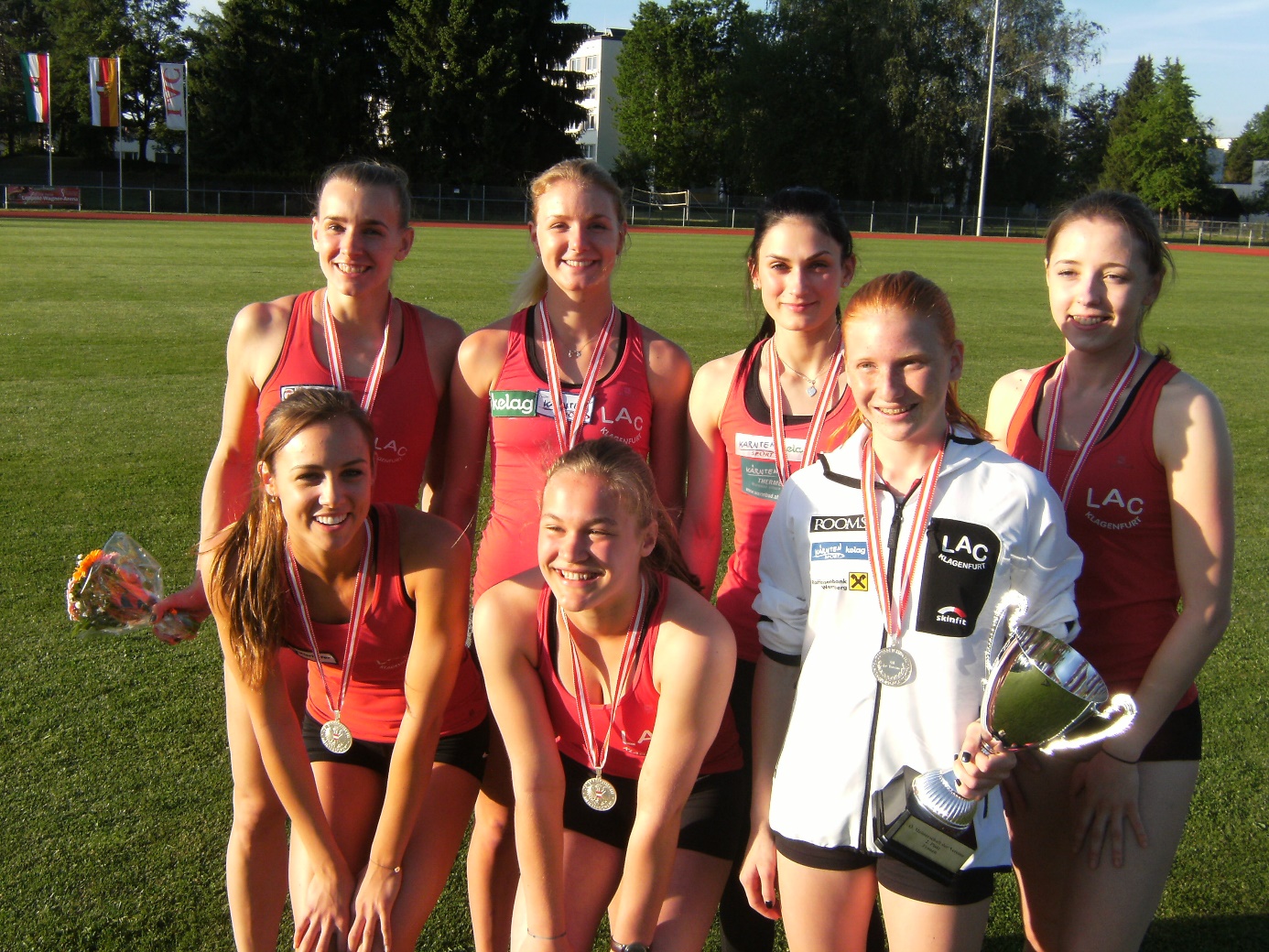 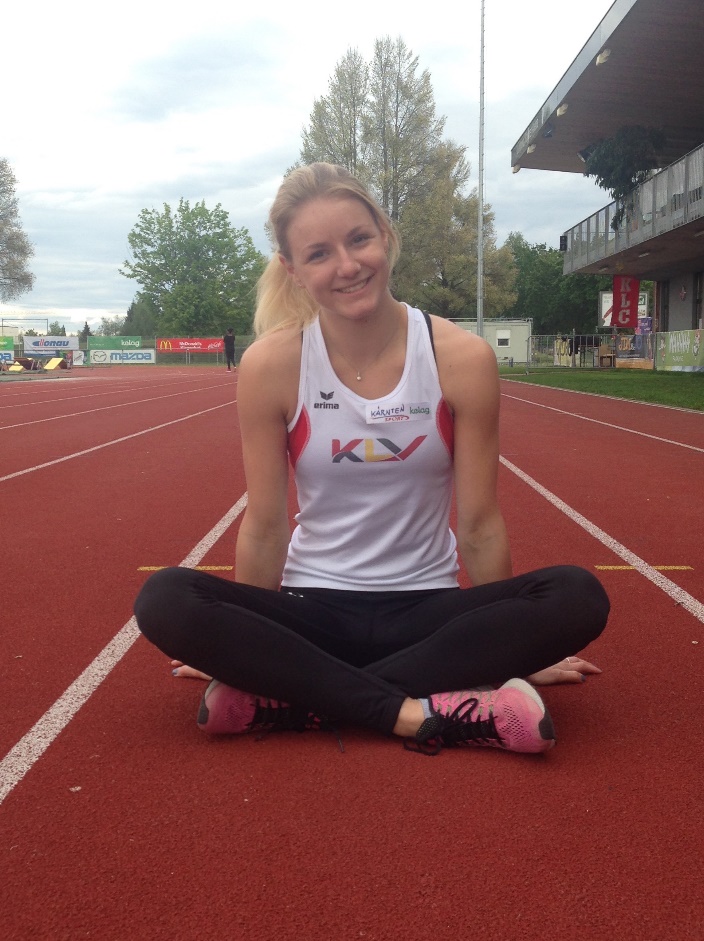 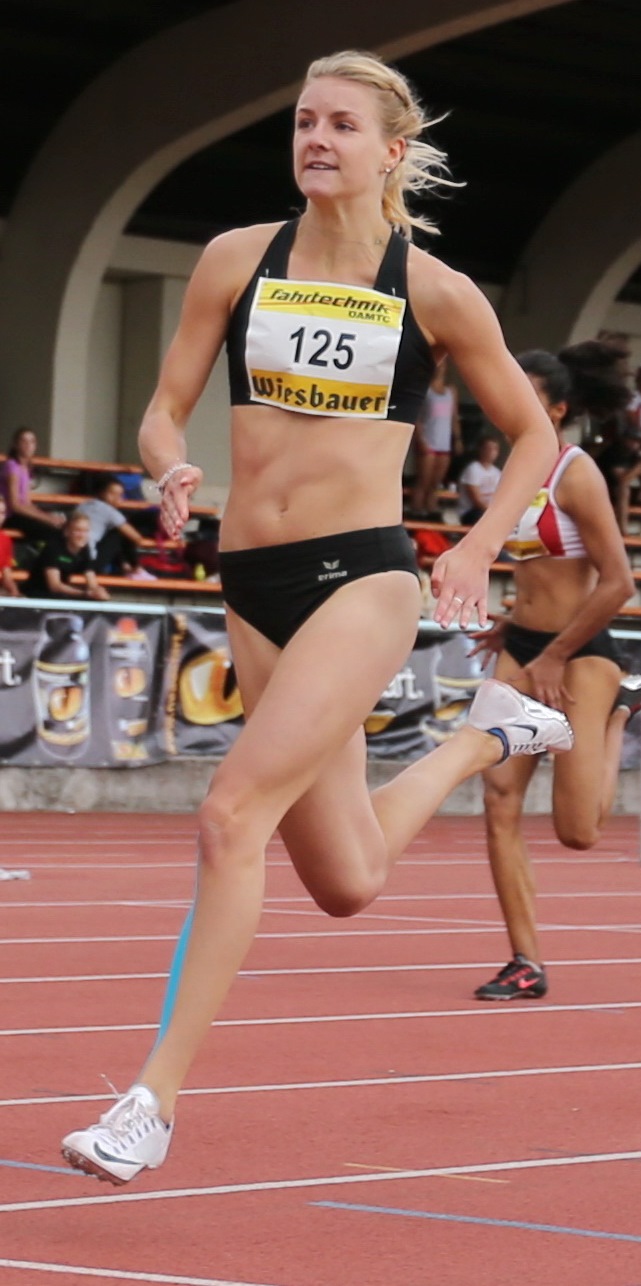 2016 Wettkampf in Amstetten Foto ÖLV
2016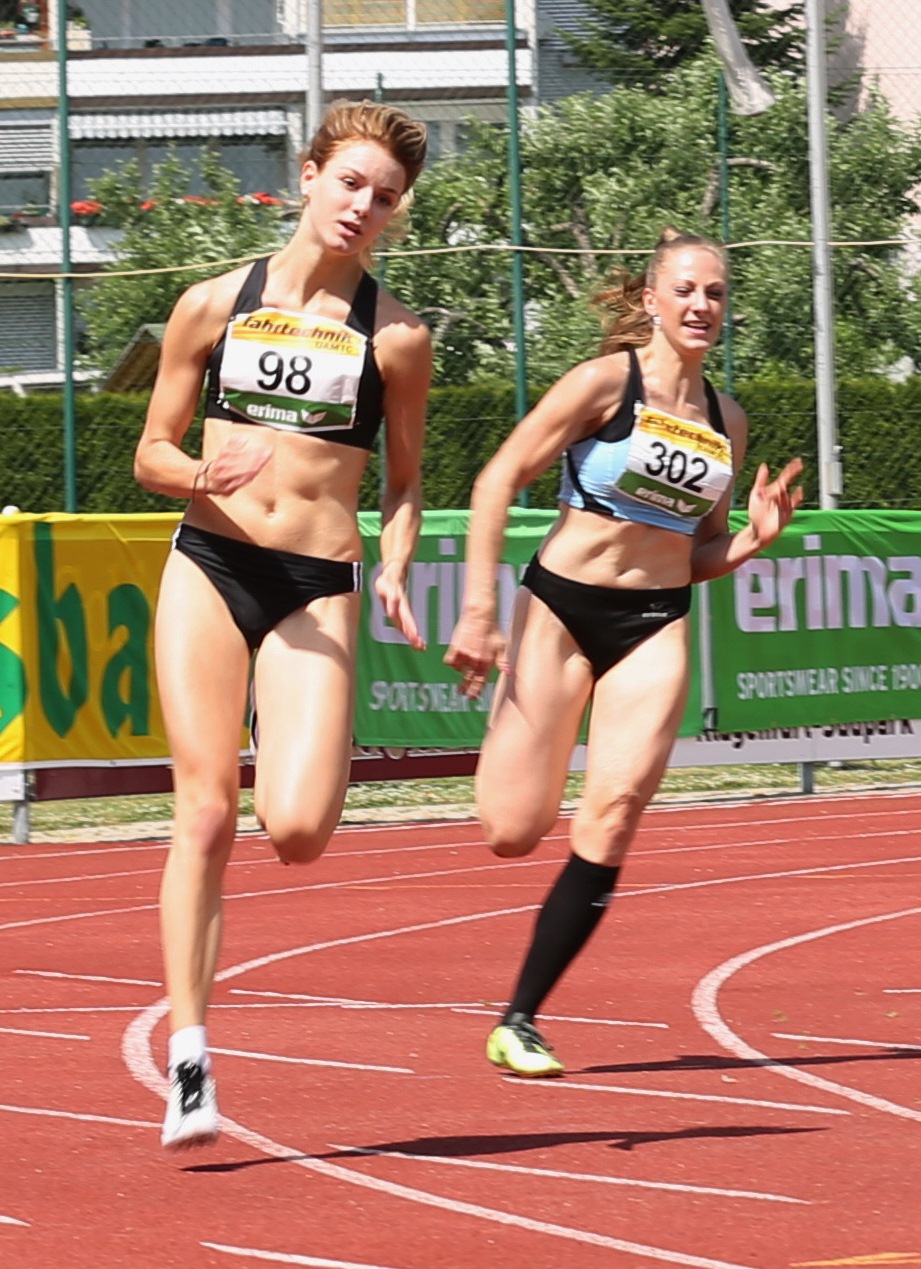 
2016 4x100 Staffel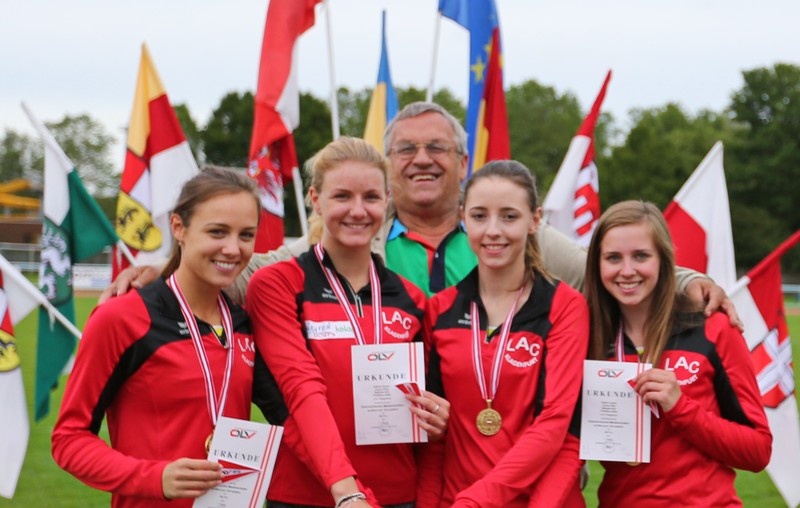 
2017 4x200 Meter Staffel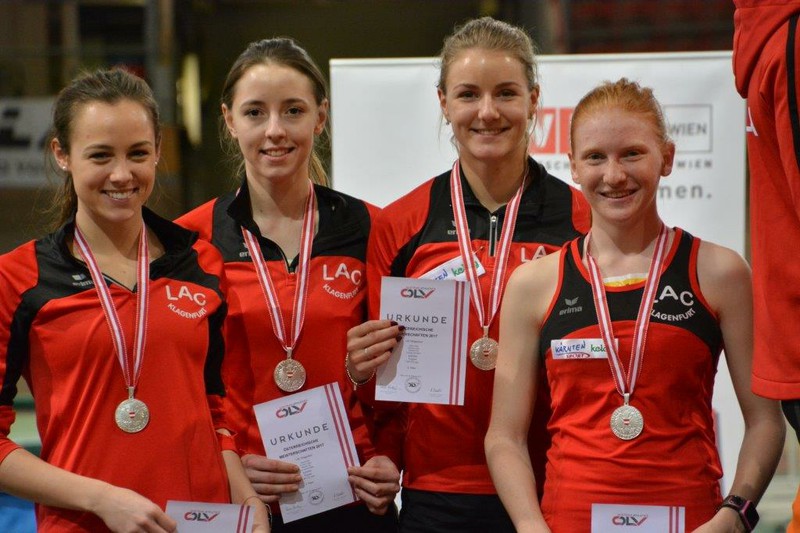 
2018 4x100 Meter Staffel 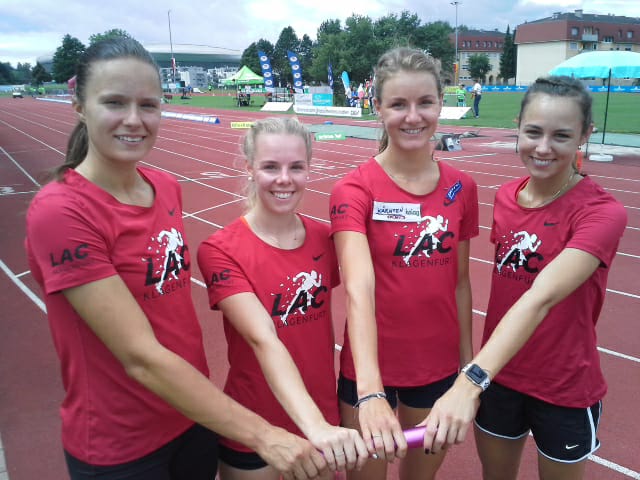 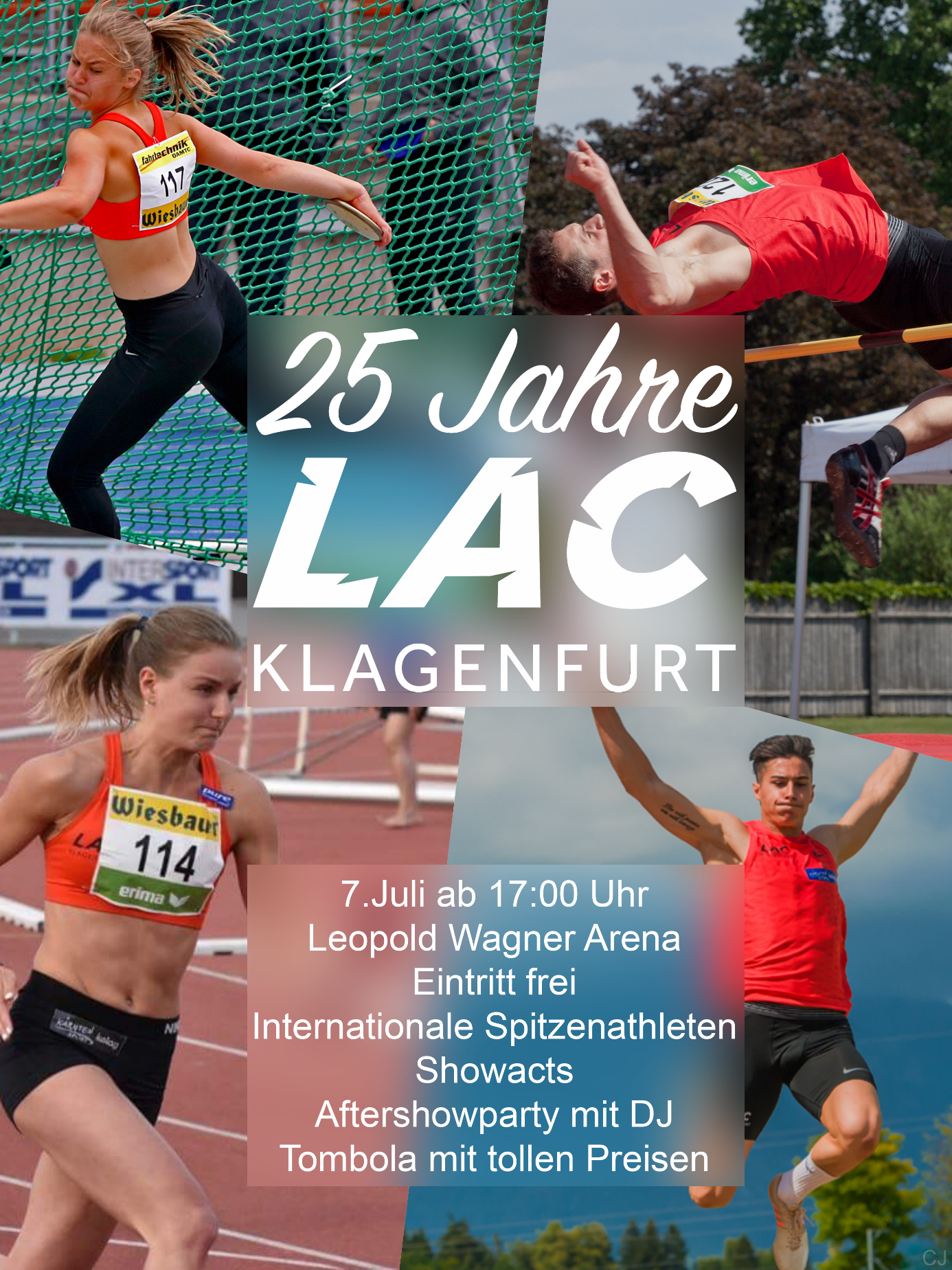 2019 Werbeplakat zu 25 Jahre LAC-KlagenfurtDisziplinLeistungOrtDatum50 Meter6,76 s Stubenberg am See09.01.201660 Meter7,60 s Wien18.02.2017100 Meter11,77 s Hallein30.07.2016200 Meter23,74 s Wien18.02.20174 x 100 Meter Staffel45,71 s Regensburg/GER06.06.20154 x 200 Meter Staffel1:41,73 min Wien19.02.2017Hochsprung1,45 m Klagenfurt13.07.2013Weitsprung5,74 m Klagenfurt21.05.2016Dreisprung11,27 m Villach29.06.2014